С 25 по 27 февраля  2019 года контрольно-счётным отделом муниципального образования «Можгинский район» проведена внешняя проверка годового отчета об исполнении бюджета муниципального образования «Горнякское» за 2018 год.Внешняя проверка годового отчета об исполнении бюджета муниципального образования «Горнякское» за 2018 год проведена инспектором контрольно-счётного отдела муниципального образования «Можгинский район» в соответствии с Бюджетным кодексом Российской Федерации (далее- БК РФ), положениями Федерального закона от 07.02.2011г. № 6-ФЗ «Об общих принципах организации и деятельности контрольно-счётных органов субъектов Российской Федерации и муниципальных образований» (в ред. изменений), Положением «О бюджетном процессе в муниципальном образовании «Горнякское», Положением о контрольно-счётном отделе муниципального образования «Можгинский район», утвержденным решением  Совета депутатов муниципального образования «Можгинский район» от 24.11.2011г. № 37.6 (в ред. внесенных изменений), Соглашением, заключенным   между Советом депутатов муниципального образования «Горнякское» (далее- сельский Совет депутатов) и Советом депутатов муниципального образования «Можгинский район» (далее- районный Совет депутатов) о передаче контрольно-счётному отделу муниципального образования «Можгинский район» полномочий контрольно-счётного органа муниципального образования «Горнякское» по осуществлению внешнего муниципального финансового контроля, одобренного решением Совета депутатов муниципального образования «Горнякское» от 13.12.2018г. № 20.2, п. 1.3 плана работы контрольно-счётного отдела муниципального образования «Можгинский район»  на 2019 год, утвержденного решением районного Совета депутатов от 12.12.2018г. № 22.1. Целями внешней проверки являются: установление полноты и достоверности представленной бюджетной отчётности, а также представленных в составе проекта решения сельского Совета депутатов об исполнении бюджета, документов и материалов; анализ и оценка показателей отчета об исполнении бюджета сельского поселения; состояние налоговой недоимки; состояние дебиторской и кредиторской задолженности.Объекты проверки: Управление бухгалтерского учёта и отчётности Администрации района; Управление финансов Администрации МО «Можгинский район»; администрация сельского поселения.Перечень материалов и документов, представленных к внешней проверке, соответствует требованиям БК РФ и Положению «О бюджетном процессе в муниципальном образовании «Горнякское»».В соответствии с постановлением главы сельского поселения от 26.02.2019г. № 01-с публичные слушания по отчету об исполнении бюджета сельского поселения на 2018 год и об исполнении  показателей прогноза социально-экономического развития сельского поселения на 2018 год  назначены на    28  марта 2019г.В соответствии со ст. 28 № 131-ФЗ проект отчета об  исполнении бюджета  сельского поселения  за 2018 год размещен на официальном сайте сельского  поселения в сети Интернет.Годовая бюджетная отчетность соответствует требованиям Инструкции «О порядке составления и представления годовой, квартальной и месячной отчетности об исполнении бюджетов бюджетной системы РФ», утвержденной приказом Министерства финансов РФ от 28 декабря 2010 года № 191н,  с учетом приказа Минфина России  от 30.11.2018 г. № 244н «О внесении изменений в Инструкцию о порядке составления и представления годовой, квартальной и месячной отчетности об исполнении бюджетов бюджетной системы Российской Федерации, утвержденную приказом Министерства финансов Российской Федерации от 28 декабря 2010 г. № 191н» (далее- Инструкция № 191н): представлена в полном объеме форм, требования к составу отчетности соблюдены, несоответствие содержания форм отчетности требованиям Инструкции № 191н не выявлено: проверкой соответствия между отдельными показателями форм бюджетной отчетности расхождений не выявлено; выборочной проверкой бюджетной отчетности фактов отражения недостоверных показателей не установлено; отчетность составлена на основании данных главной книги и регистров бюджетного учета, при сверке контрольных соотношений взаимосвязанных показателей между формами бюджетной отчетности, расхождений не установлено.В ходе контрольного мероприятия выявлены отдельные нарушения по формированию и заполнению  форм и таблиц, входящих в состав пояснительной записки, а также текстовой части пояснительной записки: в нарушение п. 8, п. 152 Инструкции № 191н  пояснительная записка не сгруппирована по разделам и в текстовой части не в полном объеме раскрыта информация, которой нет в основных отчетных формах; отсутствуют пояснения расхождения между ф. 0503121 и ф. 0503127; в текстовой части пояснительной записки отражена форма ф. 0503177 как не имеющая числовых показателей, однако данная форма приказом Минфина России от 30.11.2018г. № 244н исключена из отчетности  за 2018 год; в нарушение п. 158 Инструкции № 191н к пояснительной записке  приложена таблица № 6, согласно которой, по результатам проведенной годовой  инвентаризации имущества и обязательств,  расхождений с данными бюджетного учета не выявлено, т.е. следовало о факте проведения годовой инвентаризации имущества и обязательств, с указанием реквизитов распорядительного документа о проведении инвентаризации, отразить в текстовой части  раздела 5 пояснительной записки, а таблицу № 6 не распечатывать и не прикладывать;  таблица № 7 «Сведения о результатах внешнего государственного (муниципального) финансового контроля» отсутствует, но   в  текстовой части пояснительной записки отметки об отсутствии  числовых значений показателей нет. Установленные нарушения на достоверность отчетности существенно не повлияли, но контрольно-счетный отдел рекомендует их учесть при формировании пояснительной записки.Бюджет сельского поселения по доходам в сумме 4 615,6 тыс. руб., в том числе по налоговым и неналоговым доходам в сумме 1 636,8 тыс. руб., расходам в сумме 4 633,7 тыс. руб. исполнен с  дефицитом в размере 18,1 тыс. руб. и  составляет 1,1 %  утвержденного общего годового объема доходов бюджета сельского поселения  без учета утвержденного объема безвозмездных поступлений и (или) поступлений налоговых доходов по дополнительным нормативам отчислений. Источниками внутреннего финансирования дефицита бюджета определены остатки средств на счетах по учету средств бюджета.Налоговая недоимка по налогам, сборам и иным обязательным платежам по состоянию на 01.01.2019г. в сравнении с аналогичным периодом 2018 года уменьшилась на сумму 203,2 тыс.руб.В сравнении с уровнем 2017 года наблюдается уменьшение дебиторской задолженности на сумму 8 520,07 руб. и увеличение кредиторской задолженности на сумму 9 845,85  руб.Проверкой правильности применения кодов бюджетной классификации РФ при исполнении бюджета сельского поселения в соответствии со ст. 218 БК РФ и Приказа Минфина № 65н «Об утверждении Указаний о порядке применения бюджетной классификации Российской Федерации» (в ред. изменений), нарушений не выявлено.Контрольно-счётный отдел рекомендует администрации сельского поселения в целях обеспечения полноты учета налогоплательщиков и увеличения доходов сельского поселения:  Более активно проводить работу по содействию в оформлении прав собственности на земельные участки и имущество физическим лицам.Проводить активную работу  по повышению собираемости налоговых и неналоговых платежей и недопущению недоимки в бюджет сельского поселения по местным налогам и сборам, а также другим закрепленным доходным источникам.Не  допускать роста кредиторской задолженности.Учесть в дальнейшей работе замечания по заполнению пояснительной записки.  На основании изложенного, контрольно-счетный отдел рекомендует сельскому Совету депутатов  принять проект Решения «Об утверждении отчёта об исполнении бюджета муниципального образования «Горнякское»  за 2018 год» к рассмотрению  в представленном виде, т.к. при составлении годового отчета  требования бюджетного законодательства   соблюдены, годовая отчетность, представленная участниками бюджетного процесса,  признана  полной и достоверной.Представление по данному акту не направлялось.Исп. председатель  контрольно-счётного отдела Т.А. ПантелееваКОНТРОЛЬНО-СЧЁТНЫЙ ОТДЕЛ
МУНИЦИПАЛЬНОГО ОБРАЗОВАНИЯ «МОЖГИНСКИЙ РАЙОН»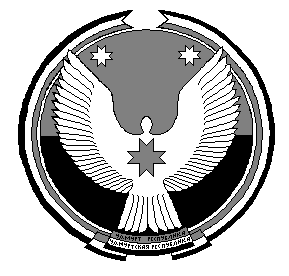 «МОЖГА ЁРОС»МУНИЦИПАЛ КЫЛДЫТЭЛЭН ЭСКЕРОНЪЯНО ЛЫДЪЯНЪЯ ЁЗЭТЭЗ